МИНИСТЕРСТВО СЕЛЬСКОГО ХОЗЯЙСТВА И ПРОДОВОЛЬСТВИЯ 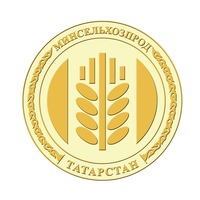 РЕСПУБЛИКИ ТАТАРСТАНПРЕСС-РЕЛИЗМарат Ахметов встретился с министром сельского хозяйства Республики КазахстанСегодня заместитель Премьер-министра РТ – министр сельского хозяйства и продовольствия РТ Марат Ахметов встретился с министром сельского хозяйства Республики Казахстан Сапарханом Омаровым, прибывшим в Казань с рабочим визитом.Марат Ахметов совместно с генеральным директором Агропромпарка Олегом Власовым провели для гостей экскурсию по Агропромышленному парку «Казань», посетив торговые залы и производственные цеха.«Агропарк – это современный, многофункциональный технологичный комплекс, деятельность, которого направлена на поддержку и развитие малых и средних форм предпринимательской деятельности в области сельского хозяйства. Здесь создана уникальная система торговли продуктами сельского хозяйства «от фермера к потребителю без посредников», которая позволяет сельхозпроизводителю получить все условия для создания успешного бизнеса, а покупателю выиграть в цене и качестве продуктов», - рассказал Марат Ахметов. «В Агропарке у сельхозпроизводителей есть возможность на одной площадке хранить, перерабатывать, фасовать, производить и реализовывать свою продукцию. Сегодня здесь работает 281 резидент. Создано более 1200 рабочих мест. В комплексе функционирует 20 перерабатывающих пищевых производства. К примеру, для покупателей ежедневно привозится свежее фермерское молоко. Нераспроданная часть используется для сырного производства, которое располагается здесь же, в Агропарке», - добавил Олег Власов.Также делегация из Республики Казахстан посетила Казанский ипподром.Для справки:Агропромышленный парк «Казань» построен с целью создания сельхозпроизводителям благоприятных условий для реализации продукции и обеспечения потребителей натуральными, качественными продуктами питания. Общая площадь Агропарка более 8 га. Площадь основного здания составляет более 50 тыс. кв.м. В здании размещены:- цеха для переработки сельхозпродукции (10 модулей - 7130 кв.м),- складские помещения, морозильные камеры (4000 кв.м),- пекарня (230 кв.м),- торговый зал (424 рабочих места - 14 тыс. кв.м.),- кафе (100 посадочных мест - 700 кв.м),- гостиница (37 номеров - 3800 кв.м. всего),- административные офисы (от 18 до 91 кв.м).Комплекс оснащен многоместной парковкой для автотранспорта. В своей работе Агропромышленный парк «Казань» стремится к инновационному развитию, но в то же время бережно относится к традициям, созданным в области торговли в нашем регионе. Именно поэтому на территории сохранена ярмарочная площадь, где каждую осень и весну Министерством сельского хозяйства и продовольствия РТ организуются сельхозярмарки.Татарская версия новостей: http://agro.tatarstan.ru/tat/index.htm/news/1544288.htmПресс – служба Минсельхозпрода РТ